XI ANNIVERSARY INTERNATIONAL SYMPOSIUM ON APHIDS  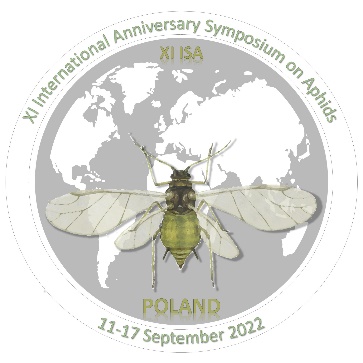 Katowice-Targanice, 11-17.09.2021REGISTRATION FORMFull participantOral speech **Poster **** please indicate by X which kind of contribution you plan to present (one or both)** if you plan to give more speeches please copy the table*** if you plan to present more posters please copy the table1Name:2Surname:3e-mail:4Institution:5Address:6Country:7Oral speech*8Poster*9Vegan menu:10Allergies:11Invoice info:Title:Authors:Presenting author:Title:Authors:Presenting author: